Name : ________________________________________Class  :  1 ( Arif / Bijak / Cerdik / Didik / Evolusi )PERPERIKSAAN PERTENGAHAN TAHUN 2017SEKOLAH KEBANGSAAN PANDAN KUANTANBAHASA INGGERISTAHUN 1SECTION A(20 marks)Circle the CORRECT answer.Choose the CORRECT answer for each blank.		This is Maria. She is a (6) __________. She is seven years old. Her (7) ________ is a doctor. Her (8) _________is a nurse. Her brother likes to play the (9) __________. Her sister likes to wear (!0) ___________.6.	A	Girl	B	Boy	C	Man7.	A	Brother	B	Sister	C	Father8.	A	Brother	B	Mother	C	Father9.	A	Drum	B	Muffin	C	Mat	10.	A	Ducks		B	Dress		C	MilkChoose the sentence with the correct PUNCTUATION.11.	A	what are those flower	B 	What are those flower?	C	What are those flower.12.	A	those are daisies.	B	Those are daisies?	C	Those are daisies.Based on the picture, choose the BEST answer.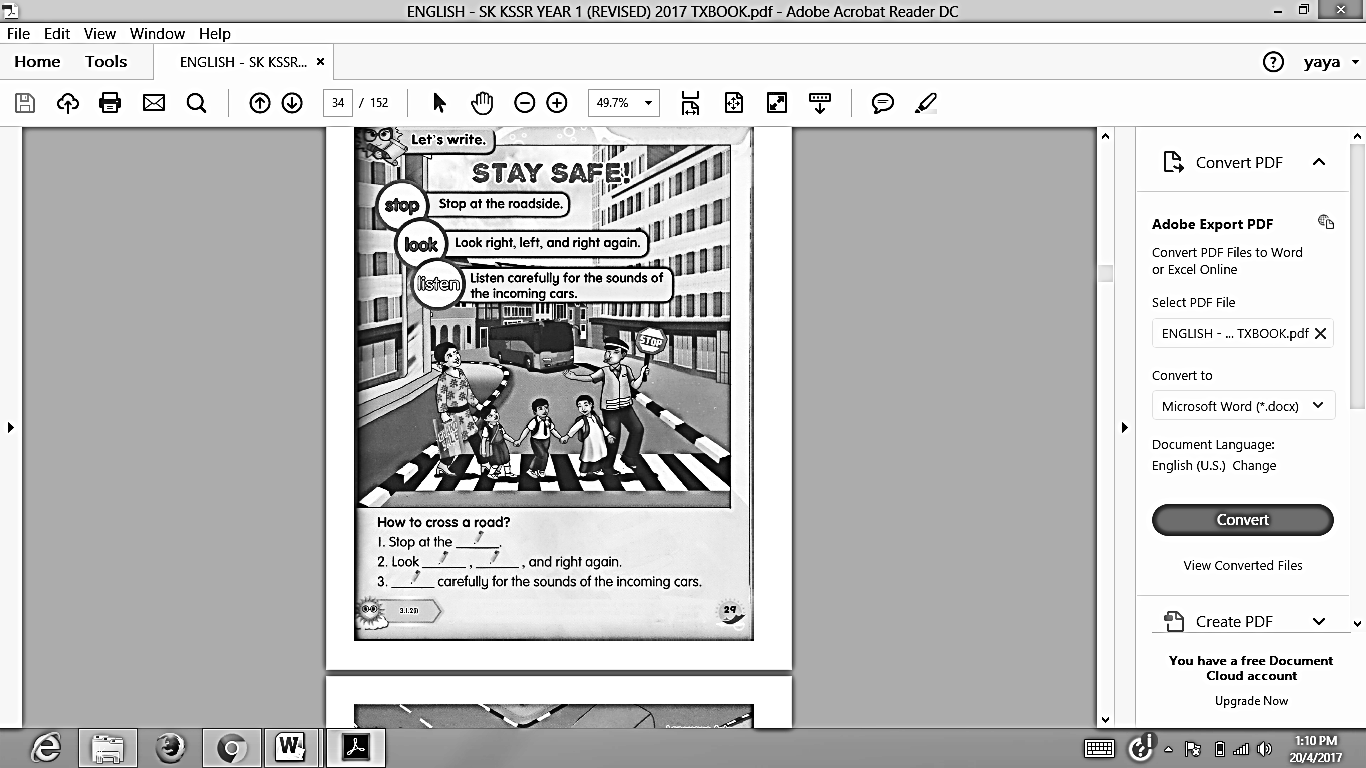 How to cross a road?13.	Stop at the _________.	A	Roadside	B	Road	C	Seaside14.	Look _______, left and right again.	A	Right	B	Up 	C	Left15.	_________ carefully of the sounds of incoming cars.	A	Look	B	Don’t	C	Listen16	When there are no cars, use the ___________ to cross the road.	A	Zebra crossing	B	Lollipop man	C	CarsLook at the picture and circle the correct answers.SECTION B[30 Marks]Question 21Write a suitable respose for each picture,a)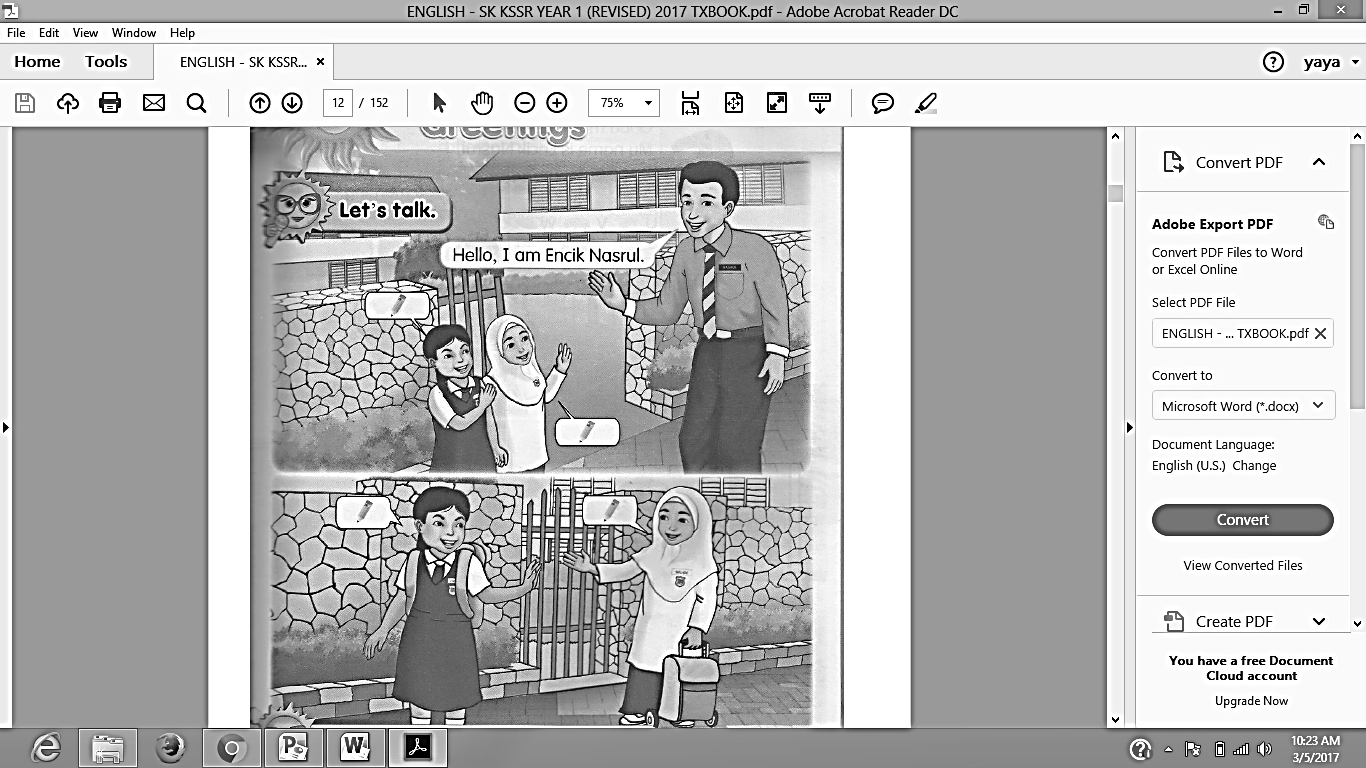 Answer :______________________________________________________________________________________________b)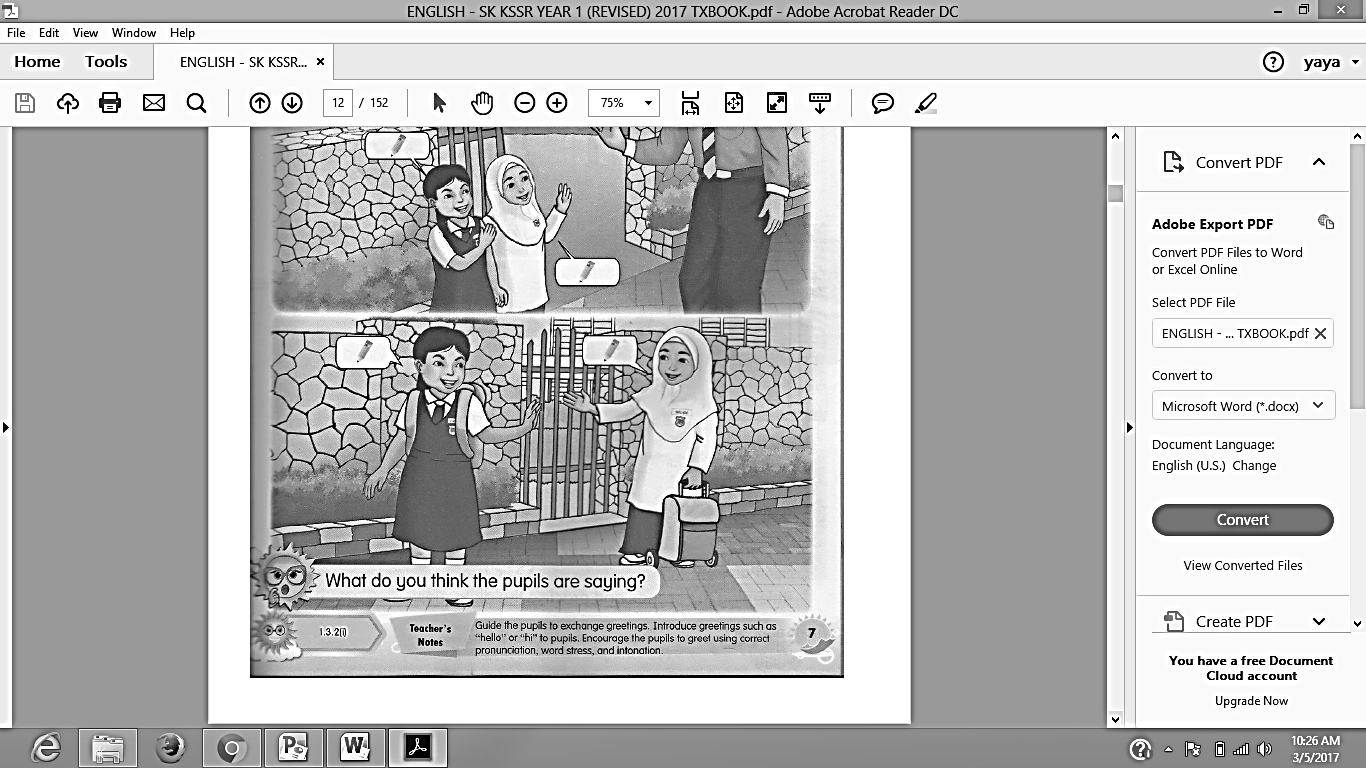 Answer :________________________________________________________________________________________________c) 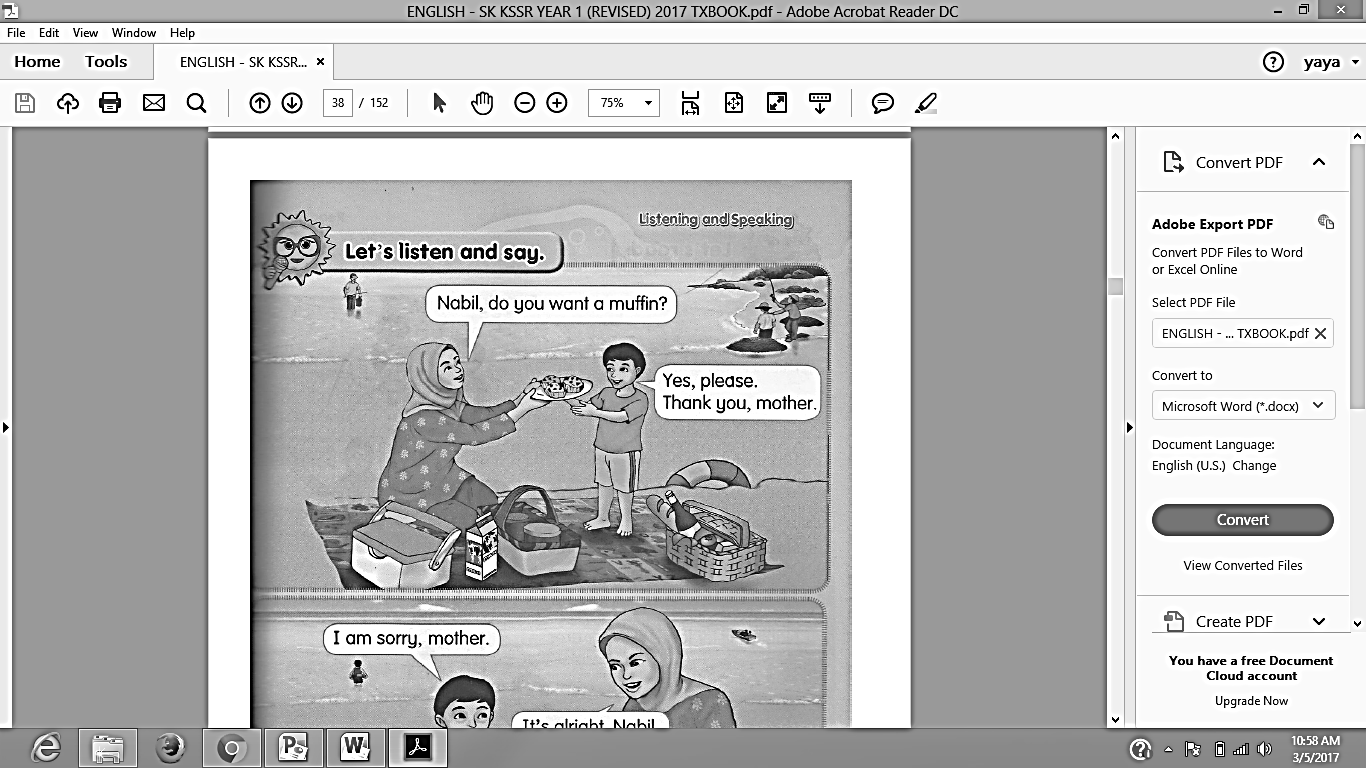 Answer :________________________________________________________________________________________________d) 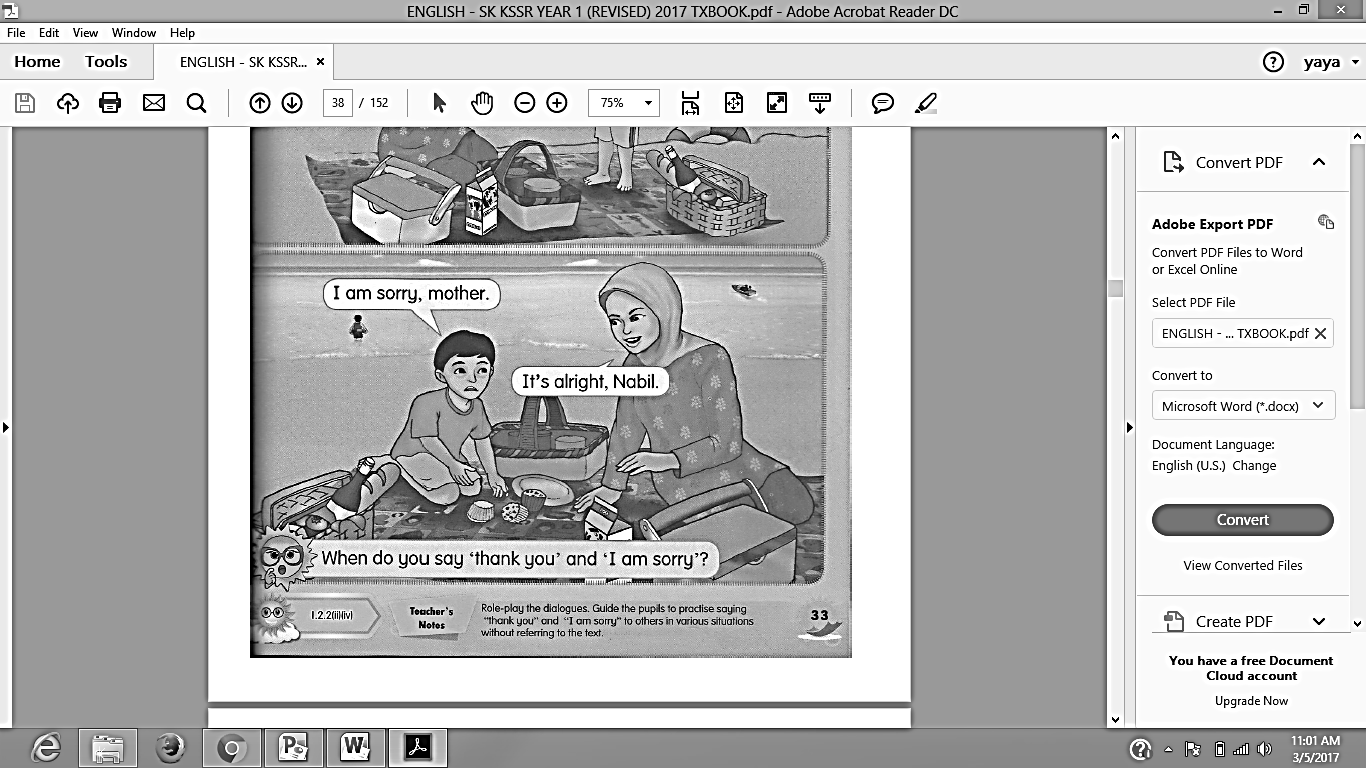 Answer :________________________________________________________________________________________________e) 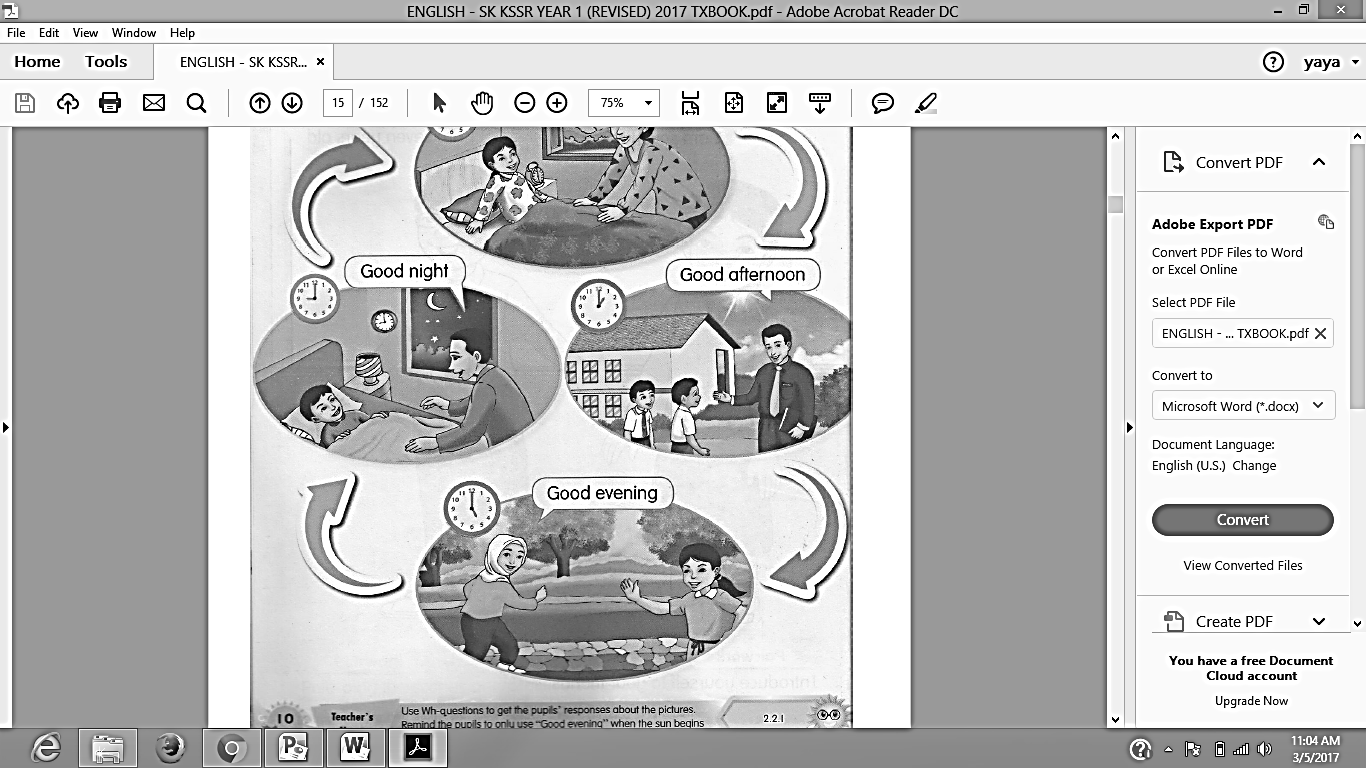 Answer :______________________________________________________________________________________________________                                                                         ( 10 marks )		Question 22Read and answer the questions.	These are my teeth. I have clean and white teeth. I brush my teeth everyday. I brush my teeth with a toothbrush. I eat more vegetables and fish.They make my teeth strong. I avoid eating sweets to have strong teeth. I go to dentist every six months to check my teeth. What colour is my teeth?It is ____________ .Why is my teeth strong?I eat more __________  _______  ___________ .Where do I go to check my teeth?I go to ___________ .I brush my teeth with a _________________ .I avoid eating _____________ to have a strong teeth.( 10 marks )Question 24 Match the sentences correctly.	Today is Monday. It is the first day of school. Ali is very happy. He is seven years old. Ali goes to school in the morning. At the afternoon, Ali has his lunch. At the evening, Ali plays football. Ali sleeps peacefully at night. ( 6 marks )Question 25Tick (    ) to the correct answers.Ali is _____________ years old.Ali is very _____________ .	( 2 marks )Good Luck – Prepared by,_________________Verified by,_________________1.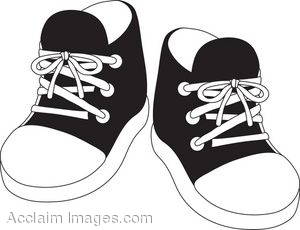 Ali is wearing a __________.ShoeBookRuler2.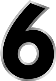 I have __________ pencils.SevenTenSix3.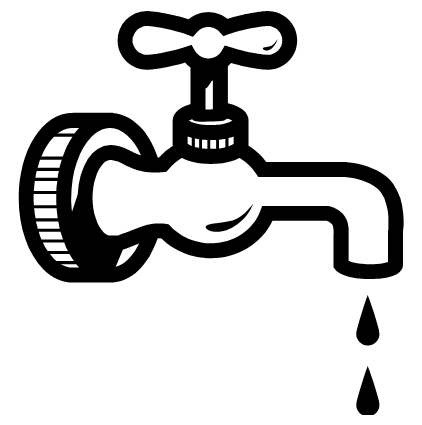 Turn off the _________.TapRulerWater4.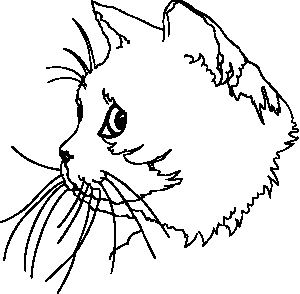 This is my pet.  It is a __________.CatDogSnake5.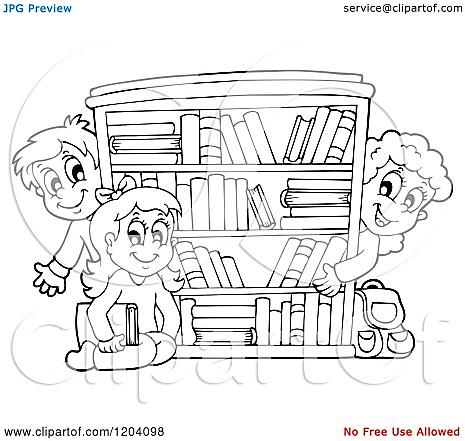 I like to go to ____________.FieldToiletLibraryHello , I am Maream.Good afternoon.Thank you.I’m sorry, mother.Goodbye.TimeAli’s activitiesMorningHe plays football.AfternoonHe goes to school.EveningHe has lunch.SevenElevenSadHappy 